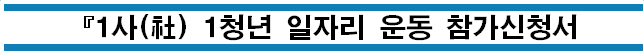 <기업 기본정보><채용정보>*향후 채용인원이 미정인 경우에도『1사 1청년 일자리 운동』동참가능 동사는 한국 청년채용을 위한『1사 1청년 일자리 운동』에 동참합니다. 작성자 (서명)『1사(社) 1청년 일자리』 운동『1사(社) 1청년 일자리』 운동o o 해외에 진출한 우리기업 1개사 1청년 일자리운동 추진을 통해 국내외 한국 청년들의 해외취업을 지원함으로써 정부정책에 적극 대응o o 해외에 진출한 우리기업 1개사 1청년 일자리운동 추진을 통해 국내외 한국 청년들의 해외취업을 지원함으로써 정부정책에 적극 대응o o 해외에 진출한 우리기업 1개사 1청년 일자리운동 추진을 통해 국내외 한국 청년들의 해외취업을 지원함으로써 정부정책에 적극 대응기업명 국가(지역)대표명 종업원수업 종 매출액(천usd) 이메일 전화번호 한국인 채용 이력 연도 2015년 2016년2017년 한국인 채용 이력 채용인원한국인 채용 이력 평균연봉(미 천달러) 한국인 채용 계획 연도 2018년 2019년2020년 한국인 채용 계획 채용인원*